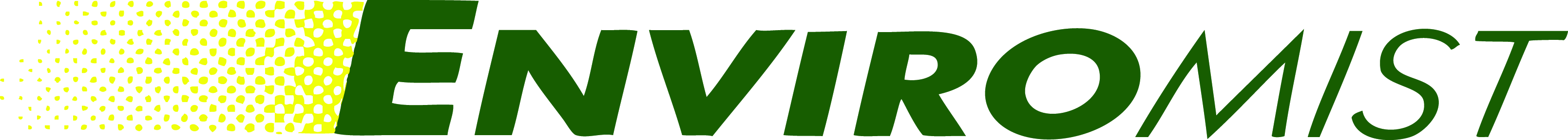 CLEANING INSTRUCTIONS